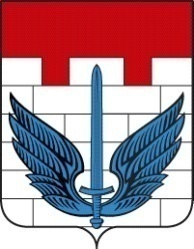 СОБРАНИЕ ДЕПУТАТОВ ЛОКОМОТИВНОГО ГОРОДСКОГО ОКРУГА ЧЕЛЯБИНСКОЙ ОБЛАСТИРЕШЕНИЕ« 28 » октября 2020 год № __13__ -р п.ЛокомотивныйОб утверждении «Положения об оплате труда  выборных должностных лиц, осуществляющих свои полномочия на постоянной основе в органах местного самоуправления Локомотивного городского округа»В соответствии с Федеральным законом от 06.10.2003 г. № 131-Ф3 «Об общих принципах организации местного самоуправления в Российской Федерации», руководствуясь Уставом Локомотивного городского округа, Собрание депутатов Локомотивного городского округа  РЕШАЕТ:	1. Утвердить Положение об оплате труда  выборных должностных лиц, осуществляющих свои полномочия на постоянной основе в органах местного самоуправления Локомотивного городского округа в новой редакции (прилагается). 	2. Признать утратившим силу Положение об оплате труда  выборных должностных лиц, осуществляющих свои полномочия на постоянной основе в органах местного самоуправления Локомотивного городского округа», утвержденное решением Собрания депутатов Локомотивного городского округа от 26.08.2015 года № 41-р (в редакции решения Собрания депутатов Локомотивного городского округа от 27.01.2017 года № 2-р).	3. Настоящее решение вступает в силу с момента его подписания и распространяется на правоотношения, возникшие с 01 октября 2020 года.	4. Настоящее решение подлежит официальному опубликованию в газете «Луч Локомотивного». Председатель Собрания депутатовЛокомотивного городского округа		              		Э.А. АнаньевПриложение  к решению Собрания депутатовЛокомотивного городского округаот 28 октября 2020 года №__13__-рПОЛОЖЕНИЕ«Об оплате труда выборных должностных лиц, осуществляющих свои полномочия на постоянной основе в органах местного самоуправления Локомотивного городского округа»1. Настоящее Положение «Об оплате труда выборных должностных лиц, осуществляющих свои полномочия на постоянной основе в органах местного самоуправления Локомотивного городского округа» (далее – Положение) разработано в соответствии с Бюджетным кодексом Российской Федерации; Федеральным законом от 06.10.2003 г. № 131-Ф3 «Об общих принципах организации местного самоуправления в Российской Федерации»;  Уставом Локомотивного городского округа.2. Оплата труда выборного должностного лица производится в виде денежного вознаграждения, на которое начисляется районный коэффициент 1,15.3. Расходы местного бюджета Локомотивного городского округа на оплату труда выборных должностных лиц устанавливаются с учетом  начислений на заработную плату.4. При формировании расходов местного бюджета на оплату труда выборных должностных лиц учитывается размер денежного вознаграждения выборных должностных лиц и размер ежемесячных надбавок, установленных настоящим Положением.5. Размер денежного вознаграждения выборных должностных лиц устанавливается согласно приложению.Размер денежного вознаграждения и должностного оклада выборных должностных лиц определяются утвержденным штатным расписанием. 6. Размер ежемесячной надбавки выборным должностным лицам за работу со сведениями, составляющими государственную тайну, устанавливается в размерах и порядке, предусмотренных нормативными правовыми актами Российской Федерации.В соответствии с Постановлением  Правительства Российской Федерации от 18.09.2006 года № 573 «О предоставлении социальных гарантий гражданам, допущенным к государственной тайне на постоянной основе, и сотрудникам структурных подразделений по защите государственной тайны»:процентная надбавка работникам, допущенным к государственной тайне на постоянной основе, выплачивается к должностному окладу в зависимости от степени секретности сведений.Размер ежемесячной процентной надбавки к должностному окладу составляет:для имеющих степень секретности «особой важности» - 50-75 процентов;для имеющих степень секретности «совершенно секретно» - 30-50 процентов;для имеющих степень секретности  «секретно»:10-15 процентов (при оформлении допуска с проведением проверочных мероприятий);5-10 процентов (без проведения проверочных мероприятий).	6. Размер ежемесячной надбавки выборным должностным лицам за ученую степень составляют:1) за ученую степень кандидата наук - 10 процентов должностного оклада;2) за ученую степень доктора наук - 20 процентов должностного оклада.7. Размер ежемесячной надбавки выборным должностным лицам за государственные награды Российской Федерации, установленные Указом Президента Российской Федерации от 2 марта 1994 года № 442 "О государственных наградах Российской Федерации" и полученные в период осуществления полномочий на выборных муниципальных должностях, составляет 25 процентов должностного оклада независимо от количества наград.8. Размер ежемесячной надбавки за сложность и напряженность составляет до 200 процентов должностного оклада.Конкретными показателями оценки результативности труда являются:сложность и срочность выполняемых задач;высокий уровень компетентности.9. Размер ежемесячной надбавки за особые условия составляет до 150 процентов должностного оклада Конкретными показателями оценки результативности труда является высокий уровень ответственности за выполняемые функции.10. Ежемесячное денежное поощрение выплачивается в размере одного должностного оклада.11. Единовременная выплата при предоставлении ежегодного оплачиваемого отпуска выплачивается в размере трех должностных окладов.12. Оплата труда выборных должностных лиц производится за счет средств, утвержденных решением Собрания депутатов Локомотивного городского округа о бюджете Локомотивного городского округа Челябинской области на очередной финансовый год по фонду оплаты труда органов местного самоуправления Локомотивного городского округа Челябинской области.13. При формировании фонда оплаты труда выборных должностных лиц на соответствующий финансовый год предусматриваются следующие средства:1) денежное вознаграждение - в размере 12,0 должностных окладов;2) ежемесячная надбавка за работу со сведениями, составляющими государственную тайну - в размере 6,0  должностных окладов;3) ежемесячная надбавка за государственные награды Российской Федерации - в размере 3,0 должностных окладов; 	4) ежемесячная надбавка за ученую степень кандидата наук – в размере 1,2 должностного оклада, доктора наук – 4,8 должностного оклада.5) ежемесячная надбавка за сложность и напряженность – в размере 14,0 должностных окладов;6) ежемесячная надбавка за особые условия – в размере 9,0 должностных окладов;7) ежемесячное денежное поощрение – в размере 12,0 должностных окладов;8) единовременная выплата при предоставлении ежегодного оплачиваемого отпуска – в размере 3,0 должностных окладов.При формировании годового фонда оплаты труда выборных должностных лиц средства учитываются, исходя из количества лиц, имеющих право на эти надбавки.Годовой фонд оплаты труда выборных должностных лиц формируется учетом районного коэффициента 1,15.    Дополнительно при формировании годового фонда оплаты труда выборных должностных лиц, на основании распорядительных документов, планируются средства на выплату денежной компенсации взамен части ежегодного оплачиваемого отпуска, превышающей 28 календарных дней, в соответствии со статьей 126 Трудового кодекса Российской Федерации.14. Экономия денежных средств по фонду оплаты труда остается в распоряжении органов местного самоуправления Локомотивного городского округа и используется на выплату премий, материальной помощи и других выплат в соответствии с нормативными правовыми актами.15. Настоящее Положение корректируется в соответствии с правовым актом Правительства Челябинской области на очередной финансовый год, рекомендующим объёмы расходов местных бюджетов на оплату труда выборных должностных лиц.16. Увеличение (индексация) оплаты труда выборных должностных лиц осуществляется в соответствии с действующим законодательством Российской Федерации и Челябинской области и нормативными правовыми актами Локомотивного городского округа.